Objednání odběrových sad na určení pohlaví, zasílání vzorků a výsledkůObjednání odběrových sad bez předplatného balíčku:OBJEDNÁNÍ:na e-mail (konzultant@sevaron.cz nebo  laborator@sevaron.cz) napište požadavek o zaslání konkrétního počtu odběrových sad + adresu doručení + uvést druh/y odebíraných ptáků, také si můžete sady vyzvednout v laboratoři nebo na burzách (pro dotaz na konkrétní burzu pište na e-mail: konzultant@sevaron.cz nebo na tel.: +420 776 034 166)zašleme / vydáme uvedený počet odběrových sad (sada obsahuje žádanku, návod, 2x odběrový tampon a jehlu)ODBĚRY: odeberete vzorky dle návodu a s vyplněnými žádankami pro každý vzorek zašlete nebo přinesete do laboratoře (SEVARON PORADENSTVÍ, s.r.o., Blanenská 2034/12b, 664 34 Kuřim). Možno předat na burzách po předchozí domluvě (pro dotaz na konkrétní burzu pište na e-mail: konzultant@sevaron.cz nebo na tel.: +420 776 034 166).VÝSLEDKY + PLATBA:vzorky budou přijaty do našeho systému a do 5-ti pracovních dní vyšetřeny (v případě opakovaných odběrů se může doba vyšetření prodloužit)na e-mail vám zašleme skeny certifikátů a poštou originály s fakturou na daný počet vyšetřených vzorků, pokud požadujete zaslání výsledků pouze e-mailem nebo si je chcete vyzvednout osobně v laboratoři či na burze, vyznačte tento požadavek na žádance / žádankách (viz. obrázek – žádanka u vzorků)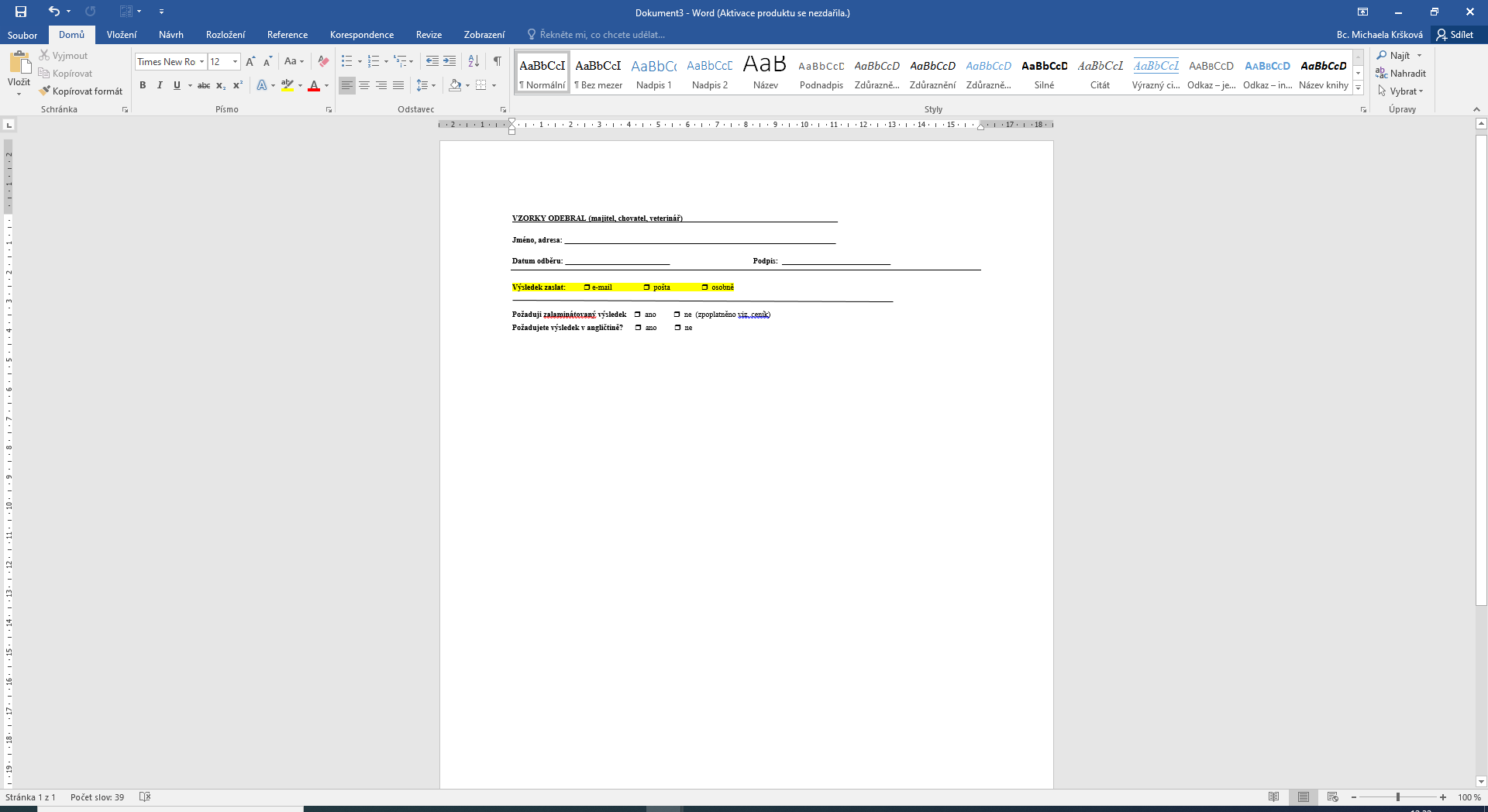 Pokud odebíráte vzorky postupně, ty již odebrané uchovávejte v mrazáku!! Laboratoř nabízí možnost asistence při odběrech 20-ti a více kusů ptáků. Pro informace a případnou poptávku této služby kontaktujte Bc. Michaelu Krškovou (e-mail: konzultant@sevaron.cz nebo na tel.: +420 776 034 166).Objednání odběrových sad s předplatným balíčkem:! Balíčky lze objednat na uvedený počet vzorků na žádance a lze jej vybrat buď jednorázově nebo lze vzorky zasílat postupně. Laboratoř eviduje váš zakoupený balíček a odepisuje již vypotřebovaný počet vzorků.Platnost balíčku není časově omezena.OBJEDNÁNÍ: na e-mail (konzultant@sevaron.cz nebo  laborator@sevaron.cz) zašlete vyplněnou,            naskenovanou žádanku na předplatné balíčku (zadanka_ptaci2.pdf (sevaronlab.cz))        Zašleme fakturu a po uhrazení, prosím, zašlete potvrzení o úhradě na e-mail:          laborator@sevaron.cz. Poté vám zašleme objednaný počet odběrových sad.ODBĚRY:dle návodu odeberte vzorky a odešlete nebo je přineste do laboratoře, možné je i        předání na burze po předchozí domluvě (pro dotaz na konkrétní burzu pište na e-mail: konzultant@sevaron.cz nebo na tel.: +420 776 034 166)VÝSLEDKY + PLATBA:vzorky budou přijaty do našeho systému a do 5-ti pracovních dní vyšetřeny (v případě opakovaných odběrů se může doba vyšetření prodloužit)na e-mail zasíláme pouze skeny certifikátů. Pokud si je chcete vyzvednout osobně v laboratoři či na burze, vyznačte tento požadavek na žádance / žádankách (viz. obrázek – žádanka u vzorků)Pokud odebíráte vzorky postupně, ty již odebrané uchovávejte v mrazáku!! Laboratoř nabízí možnost asistence při odběrech 20-ti a více kusů ptáků. Pro informace a případnou poptávku této služby kontaktujte Bc. Michaelu Krškovou (e-mail: konzultant@sevaron.cz nebo na tel.: +420 776 034 166).